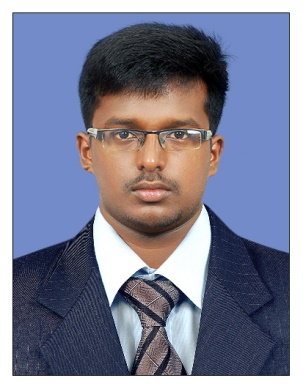 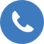 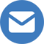 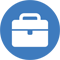 July 2016 – Dec 2017 ISLAND SHIPPING AGENCIES PVT LTD COCHIN,  INDIACUSTOMER SERVICE / OVERSEAS EXECUTIVE /BPO EXECUTIVE
Selling services of the fraternity to the importers, building revenue of AED 50000 in 6months. Coordination with international competitors and deriving benefits to the firm. Built up the strong rapport with client and generate the trust for future retention.Always focus on service and provide the maximum updates for brand recall.To liaise with customs, port authorities, shipping lines, CFS in Berlin and Australia.Ensuring and coordination with consignees around the world mainly US and Australia.June 2015 – May 2016ATLANTIC SHIPPING COCHIN OVERSEAS FREIGHT EXECUTIVE I was induced into a prominent shipping agency which evidently handling fleet vessels :To prepare accounts receivable & payable, journalisation of all activities of the vessel. To coordinate with shipping line and ports in Australia and US.To handle customer service department sector for US.To make port call ,vessel amendment in india.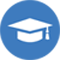 Masters, Business Administration in Logistics and shipping 		Graduated, July 2016
Institute of logistics and shipping 	 Marks 61%       Chennai India         				                                            I st Class    Bachelor in Commerce 				Graduated, July 2011St Paul’s College Kalammassery 		Marks 64%
Cochin Kerala 				                                                         I st Class 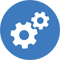 FREIGHTCONNECTIONSINDIA LTDAttended 3 Month Internship in a prominent Shipping line in Mumbai.BOLLORELOGISTICSINDIAHad been a trainee in BOLLORE LOGISTICS INDIA LTD (Formerly known as SDV) to confer information upon the project namely: EXPORT PROCEDURE AND DOCUMENTATION IN AIR FREIGHT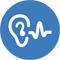 Hindi		English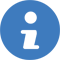 Father’s Name:	Mr. Murukesan N 		Marital Status:	Single
Birthday:	September 12, 1992		Nationality:	Indian
Gender:	